Key to Learning CurriculumLogic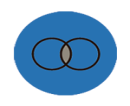 The Logic programme helps children develop the ability to analyse objects and events, see their “invisible” sides, identify their most essential characteristics’, think sequentially, draw conclusions, classify and systematize information.Mathematics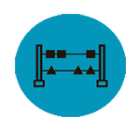 This programme introduces the concepts and language of mathematics and develops fundamental understanding of mathematical relationships. Children discover the concept of number; they learn to think about the relationship between what is being measured and the unit of measurement required for measuring it.Story Grammar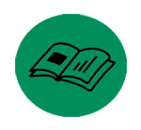 The Story Grammar programme follows a specific set of procedures (Visual-Spatial Modelling) for helping young children develop a love of story, ownership of story language and a profound understanding of story structure.Developmental Games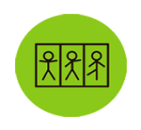 The Developmental Games programme helps children to develop the ability to imagine and to solve problems creatively, looking for their own novel solutions and learning to check that these solutions are plausible.  They learn to look at a single simple feature and visualise an entire structure. They learn to consider how a given situation changes when we apply a set of rules to it. Artographics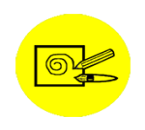 Children have opportunities to develop the fine motor control and spatial awareness. They learn that they can use marks on paper or manipulate plasticene, to create visual models of aspects of the world, using a variety of media to create expressive images. Creative Modelling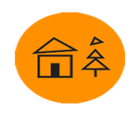 Creative Modelling develops creativity and allows children to work together to realise different ideas and to create artistic compositions by exploring materials, colours and textures.Construction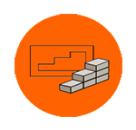 The Construction programme develops children’s ability to plan; to articulate what they have planned; to analyse the structure of objects (e.g. buildings, bridges, fences etc); and to analyse the relationships between their different parts. To do this they learn to use an important mental tool.Exploration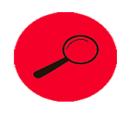 The Exploration programme introduces to important fundamental scientific concepts about themselves, natural /material world and simple yet powerful experiments.Expressive Movement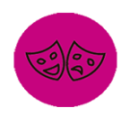 The Expressive Movement programme offers young children the opportunity to develop emotional intelligence, and non-verbal communication skills with the help of movement, gestures and expression.Visual-Spatial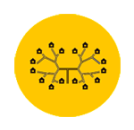 This programme helps young children develop the ability to see the structure of objects and to visualise the connections between them. It is an introduction to understanding maps and visualising objects in space.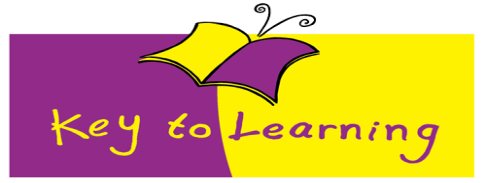 